5.BAhoj páťáci, máme za sebou další týden spojený s čarodějnickou nocí….., doufám, že jste si vše užili. Buďte dál pilní a pracovití :). Pro rychlíky a šikuly posílám z ČJ a M ještě další dobrovolné PL navíc, zkuste splnit. Pokud odevzdáte bez chyby, máte 1 v elektronické ŽK, můžete se těšit.TÉMATA K REFERÁTŮM (další termín je 17.5. - i pro další ČT.DENÍK)
VL – zajímavosti o ČR
PŘ – lidské výtvory (zajímavosti, výroba, materiály viz. učebnice)Všechny úkoly a výzvy si pak ve škole prozradíme…...
DOBROVOLNÁ VÝZVA TÝDNE: 
napiš, jaká výročí si připomínáme (připomněli) 1.5. a 8.5.DOBROVOLNÝ ÚKOL TÝDNE:
vyfoť 1 ptáka žijícího ve volné přírodě (nebo víc), zkus určit druh a napiš lokalitu (místo), kde byla fotka pořízena :)
DOMÁCÍ PŘÍPRAVA NA TÝDEN 4. - 10.5.ČJ – 1)UČ. s.109 - 110 – přečti si pozorně a všechna cvičení si udělej ústně, nepiš je….
        2) PS  – s.39a i 39b, co má být do sešitu splň ústně - OPRAV SI PODLE KLÍČE
        3)na www.diktaty.cz vyber 1 cvičení a vyplň ho. Zmizela možnost poslat na mail, proto můžete       ofotit a poslat, nebo rodiče pošlou jen počet procent, které jste ve cvičení získali a já oznámkuji podle toho (pro sebe můžeš trénovat i víc). Zkus vybírat z  2.Souhrnná doplňovací cvičení nebo 6.Psaní i/í/y/ý v koncovkách.
         4)dlouho jste nepracovali do sešitu PROCVIČOVÁNÍ, začněte tím, že si do s.28 doplníte to, co vám chybí ( s.3 a 4 jsme ještě neprocvičovali, udělej si podle klíče a promysli….), pak budeme pokračovat dál. Na doplnění máte delší čas, stačí když doplníte do 17.5.
          5)promysli - jak se změní význam u přídavných jmen     tiší / tišší a zkus přijít na to, jaký jiný slovní druh může být    tiší  (vysvětlíme ve škole) 
M – 1)POČ  s.27
        2)PS DES.ČÍSLA – s. 13, 14 + UČ s.140 – 141, 
            můžeš si prohlédnout krátká videa k tematu:https://www.youtube.com/watch?v=U-Pjm0_vuzQhttps://www.youtube.com/watch?v=M0jxJ3GBs8c
PŘ – PS s.42, 43, všechno jste se už dozvěděli v učebniciVL – ve spolupráci s učebnicí/internetem doplň PS s.32, 33 (UČ s.41,42 – přečti 16 českých NEJ)KE KONTROLE POŠLI (do 7.5.) :ČJ 6 – PL  (dvojstrana 20, 21) cv. 3, 4, 5, 6 (stále opakujeme přídavná jména)
            pozor na MLADÝ / MLADÍ, JARNÍ / JARNÍ
            NEZAPOMEŇ poslat 1 cvičení z www.diktáty.cz
            DOBROVOLNÝ  PL - kaktusM 6 – PL s. 37 cv. 5, 6, 7, 9, ostatní cvičení je dobrovolné
           DOBROVOLNÝ PL - vlajkyPŘ 6 – PS s. 43VL 6 – PS s. 32PRO RODIČE:
Děkuji všem za spolupráci, v případě dotazů mě kontaktujte. Kolem půlky května byste měli dostat další informace ohledně organizace nástupu dětí do škol.                                                                                                                         TU Jana Mátlová
 Kontakt: matlova@skolanavalech.cz
                tel. 606 689 625  - můžete i na WhatsApp                pro AJ – vesela@skolanavalech.cz
                               koscelnikova@skolanavalech.czAnglický jazyk Tento týden bude ve znamení procvičování množného čísla podstatných jmen 😊Nezapomeňte, že je stále možné procvičovat online (Duolingo,Umíme Anglicky)



Vaším úkolem bude vyplnit pracovní list a odeslat jej své paní učitelce/učiteli na email.
V horní části pracovního listu máte pravidla pro tvorbu množného čísla k zopakování 😊
Nezapomeňte že:Vowel = samohláska = A, E, I, O, UConsonant = souhláska = v angličtině B, C, D, F, G, H, J, K, L, M, N, P, Q, R, S, T, V, X, Z, (Y, W)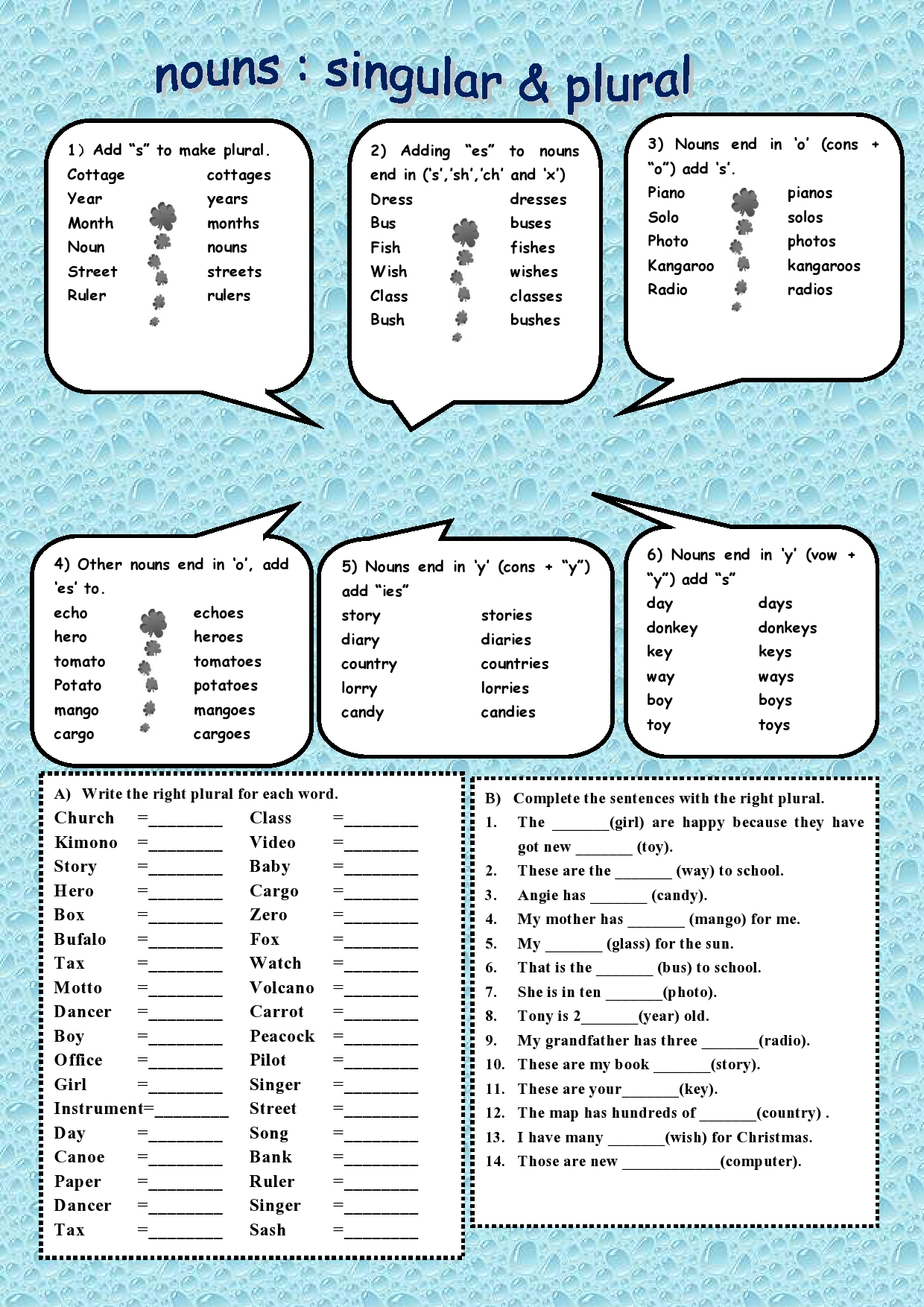 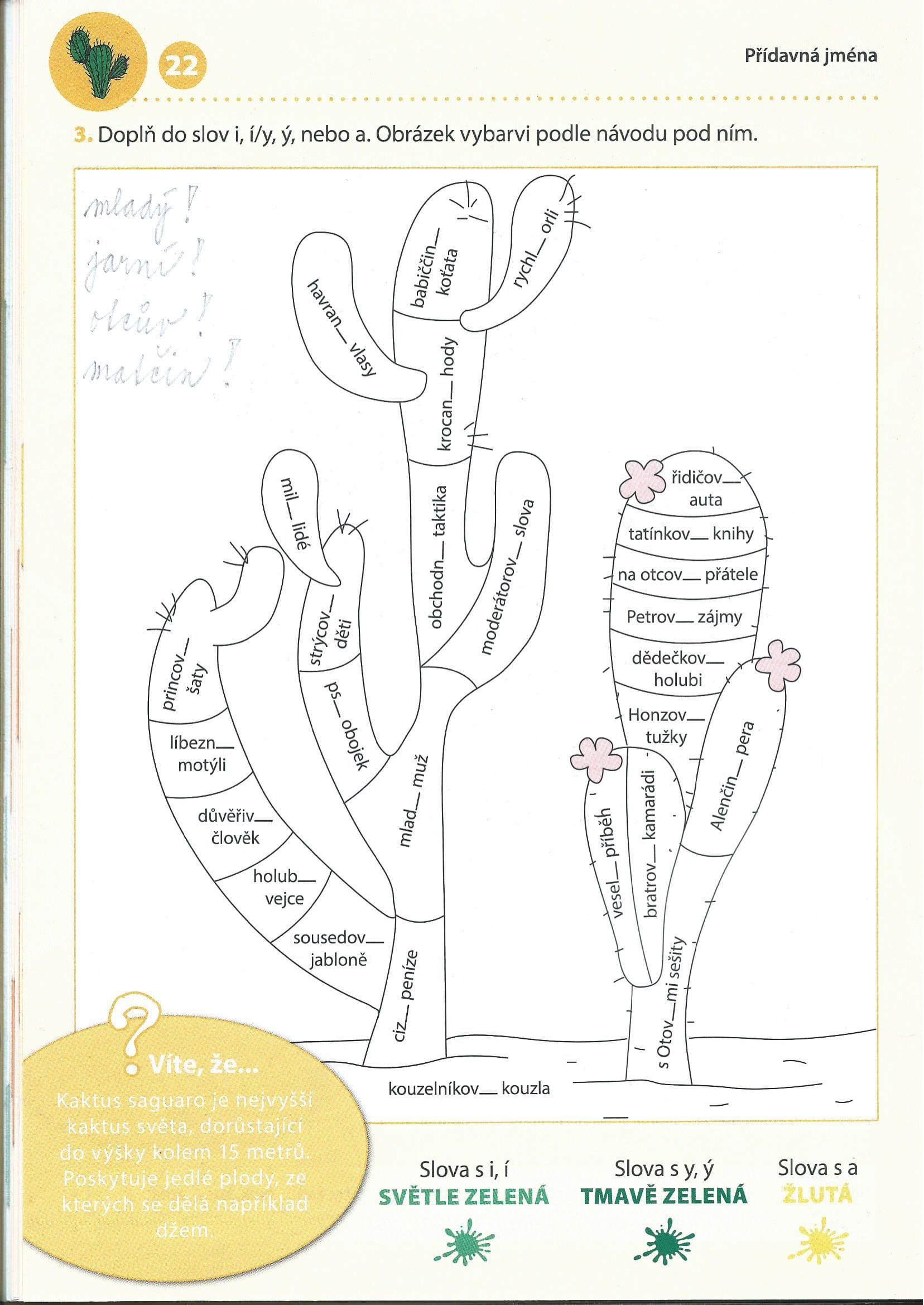 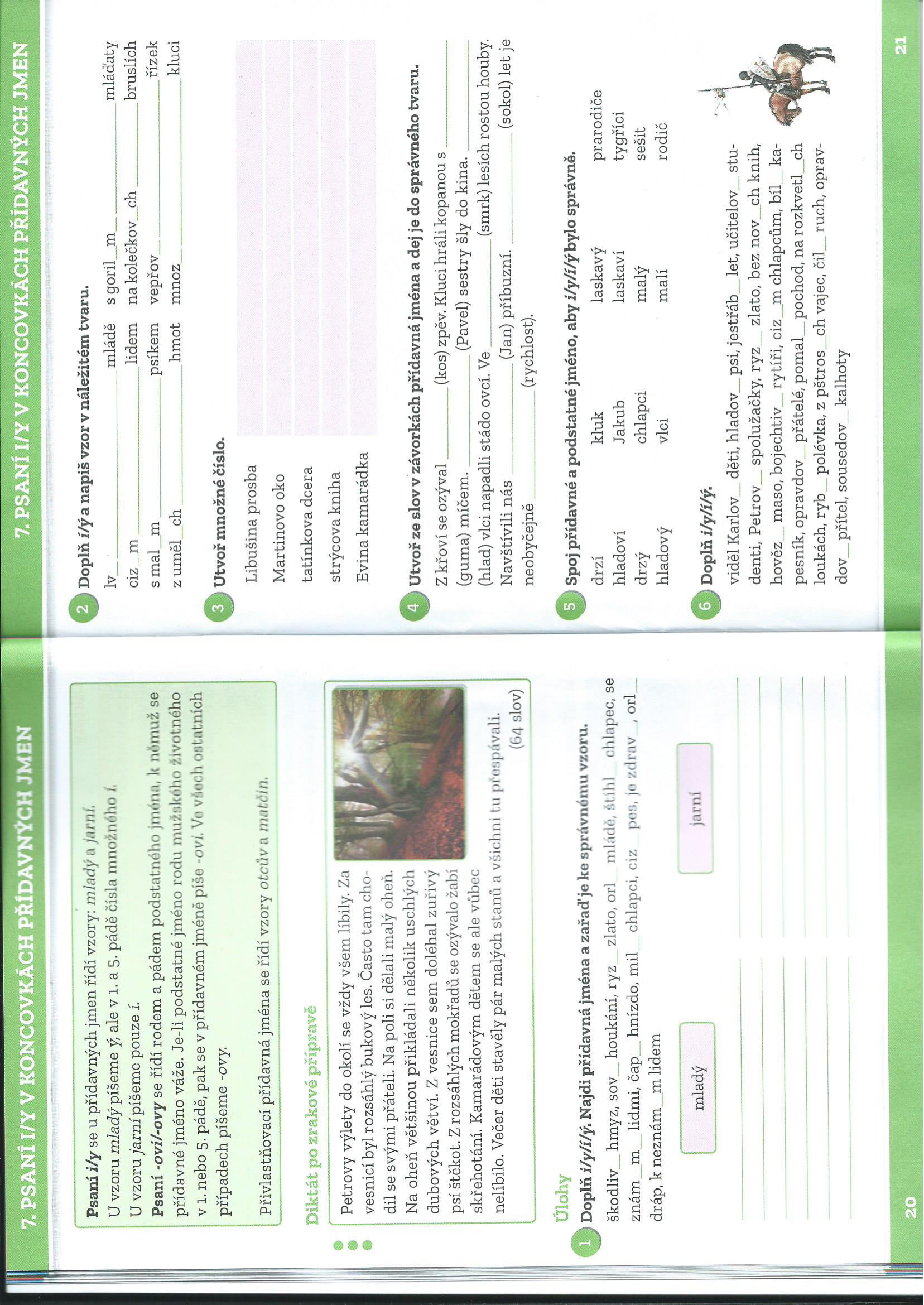 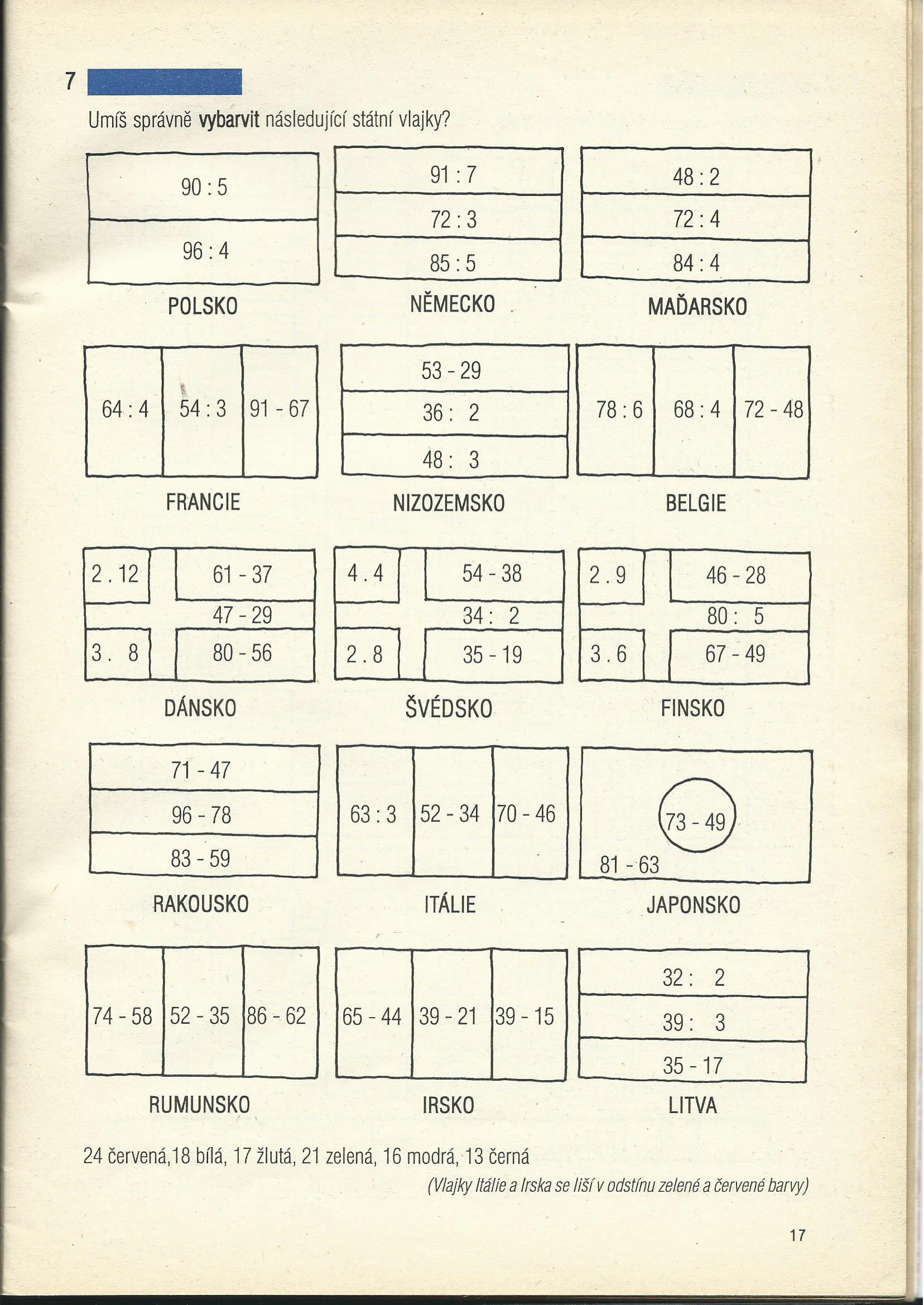 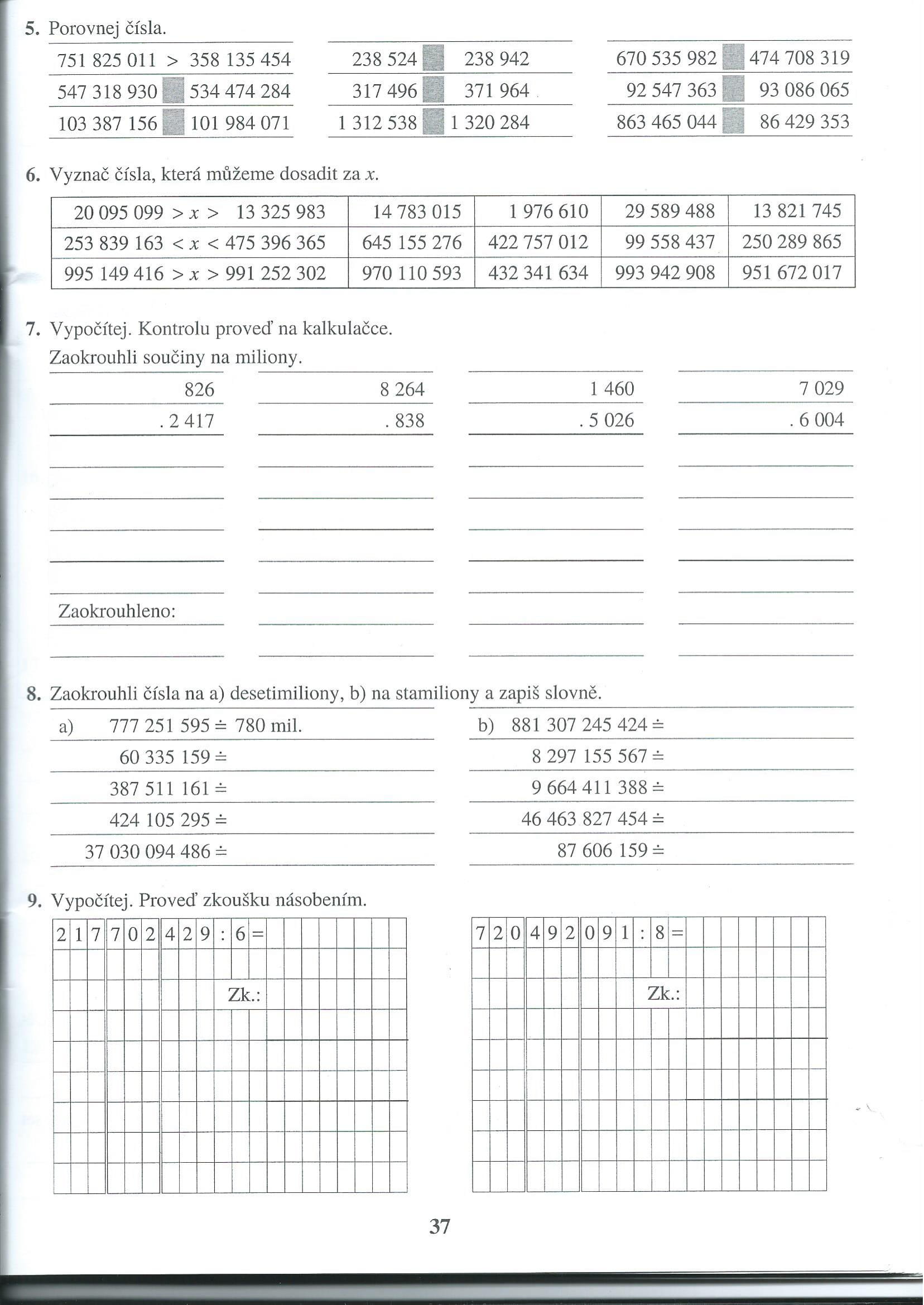 